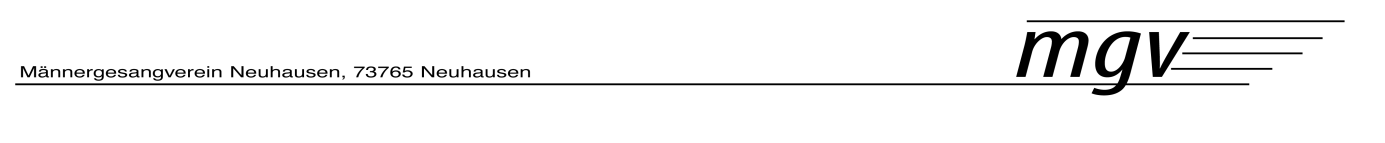 Kurzprotokoll zur Außerordentlichen Mitgliederversammlung vom 28. September 2023 im Saalbau in 73765 NeuhausenPräsidium:E = entschuldigt    A = anwesendErschienene Mitglieder:   anwesend 60Versammlungsleiter & Wahlleiter: Steffen Eisele, Esslinger Straße 65, 73765 Neuhausen1.Vorsitzender: Steffen Eisele, Esslinger Straße 65, 73765 NeuhausenProtokollführer: Heinrich Hobelsberger, Brunnenstraße 6, 73765 NeuhausenDauer: 19:35 Uhr bis 19:55 UhrBegrüßung Die Begrüßung und Vorstellung der Tagesordnungspunkte erfolgte durch den 1. Vorsitzenden, Herrn Steffen Eisele.Wahl der Vertreter des 1. Vorsitzenden:Zur Wahl des 1. Stellvertreters stellte sich Klaus-Peter Klapper und zur Wahl des 2. Stellvertreters Frau Sylvie Walker.Beide wurden mit mit großer Mehrheit gewählt.Sylvie Walker und Klaus-Peter Klapper nahmen die Wahl an.Abstimmung zum Vereinsnamen:Grund für Vorschläge: Verein schon sehr lange kein reiner Männergesangsverein.Vorschlag 1: „Männergesangsverein Neuhausen 1851 e.V.“.Mit großer Mehrheit wurde Vorschlag 2 „MGV Neuhausen 1851 e.V.“ gewählt.Nach Eintrag ins Vereinsregister lautet der Vereinsnamen somit: MGV Neuhausen 1851 e.V.Abstimmung zum Satzungsentwurf:Heinrich Hobelsberger stellt kurz die Entstehungshistorie des Entwurfes, die Hintergründe und die Mitwirkenden vor. Dem Entwurf wurde vom Hauptausschuss im Juli 2023 zugestimmt und alle Mitglieder hatten seit August 2023 die Möglichkeit, den Entwurf einzusehen und Hinweise/Anregungen bei Heinrich Hobelsberger zu plazieren. Es gingen keine Änderungswünsche/Hinweise ein.Die geplante Satzungsänderung war in der Einladung zur Mitgliederversammlung angekündigt und die neue Formulierung der Satzung wurde jedem Mitglied zur Verfügung gestellt.Abstimmung Satzungsentwurf:Der Satzungsentwurf wurde einstimmig angenommen.Die abgestimmte Satzung wird vom 1. Vorsitzenden, Herrn Steffen Eisele, dem Amtsgericht zur Eintragung ins Vereinsregister vorgelegt.Die abgestimmte Satzung wird erst mit Eintragung ins Vereinsregister wirksam.AnträgeEs wurden keine Anträge eingereicht und keine weiteren Fragen gestellt.Abschließende Information durch Klaus-Peter KlapperDer Chorverband Filder sucht dringend ehrenamtliche Helfer für verschiedene zu besetzende Posten im Verband. Sollten diese nicht gefunden werden, so wird sich der Verband auflösen und der MGV wird in einen größeren Verband gehen. Entscheidung im November.Wer sich hier berufen fühlt, sollte dies bitte bis Ende Oktober über die Gruppensprecher, oder direkt, an Klaus-Peter Klapper melden. Details über die offenen Posten/Aufgaben sind den Gruppensprecher aus der letzten Hauptausschuss-Sitzung und EMail bekannt.Um 19:55 Uhr schloss Steffen Eisele  die Versammlung.Neuhausen, 28. September 2023Steffen Eisele			          Heinrich HobelsbergerVersammlungsleiter 		          Referent für Öffentlichkeitsarbeit und Protokoll       1.VorsitzenderSteffen EiseleAAnnette ArticusAArndt RiegerAHeinrich HobelsbergerASylvie WalkerAKlaus-Peter KlapperA